导师简介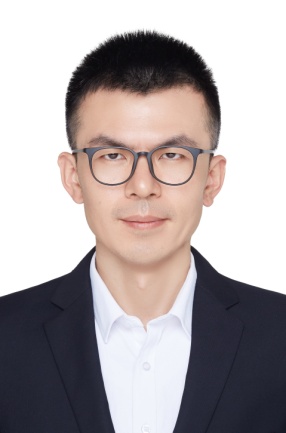 姓名赵庆贺性别男学历博士研究生职称副研究员导师类别硕士生导师所属部门中药制剂中心研究方向纳米药物、药效物质基础电子邮箱qhzhao@icmm.ac.cn导师简介赵庆贺，博士，副研究员，中药研究所纳米及靶向药物研究室副主任。浙江大学博士毕业。先后主持国家自然科学基金、“重大新药创制”国家科技重大专项子课题、北京市自然科学基金、技术服务等课题十余项，迄今发表SCI论文30余篇。主要研究方向为纳米靶向药物、天然药物和中药药效物质基础、新药开发等。赵庆贺，博士，副研究员，中药研究所纳米及靶向药物研究室副主任。浙江大学博士毕业。先后主持国家自然科学基金、“重大新药创制”国家科技重大专项子课题、北京市自然科学基金、技术服务等课题十余项，迄今发表SCI论文30余篇。主要研究方向为纳米靶向药物、天然药物和中药药效物质基础、新药开发等。赵庆贺，博士，副研究员，中药研究所纳米及靶向药物研究室副主任。浙江大学博士毕业。先后主持国家自然科学基金、“重大新药创制”国家科技重大专项子课题、北京市自然科学基金、技术服务等课题十余项，迄今发表SCI论文30余篇。主要研究方向为纳米靶向药物、天然药物和中药药效物质基础、新药开发等。赵庆贺，博士，副研究员，中药研究所纳米及靶向药物研究室副主任。浙江大学博士毕业。先后主持国家自然科学基金、“重大新药创制”国家科技重大专项子课题、北京市自然科学基金、技术服务等课题十余项，迄今发表SCI论文30余篇。主要研究方向为纳米靶向药物、天然药物和中药药效物质基础、新药开发等。